産金学官連携研究会　―特別講演―テーマ：「地方（地域）創生に向けて、地域密着型金融と産金学官連携について」―IPOを目指す企業の創出による地域経済への波及効果―○日時：平成27年7月13日（月）13：30～17：50（開場；13：00～）○会場：講演会（タワーホール船堀5F小ホール）○主催：一般社団法人コラボ産学官○後援：文部科学省（申請中）、経済産業省、金融庁、国立研究開発法人科学技術振興機構、東京商工会議所、（地独）東京都立産業技術研究センター、（公財）東京都中小企業振興公社、スーパー連携大学院コンソーシアム13：30～13：35　主催者挨拶       （一社）コラボ産学官 代表理事 　           小島　 陽13：35～13：50　来賓挨拶文部科学省　科学技術・学術政策局 産業連携・地域支援課長　　　　      坂本　修一 氏経済産業省　産業技術環境局 大学連携推進室長                          宮本　岩男 氏　　　　金　融　庁　監督局総務課　協同組織金融室長　　　　　　　　　　       明瀬　光司 氏13：50～15：10　創業・第二創業企業による会社紹介(13：50～14：10) 株式会社ジーンテクノサイエンス　            代表取締役社長　 河南 雅成 氏http://www.g-gts.com/(14：10～14：30) ORTHOREBIRTH 株式会社(オルソリバース)  代表取締役社長　  西川 靖俊 氏http://orthorebirth.com/(14：30～14：50) 株式会社シグリード　　　　　　       代表取締役社長 兼 CEO  江角　 淳 氏http://www.siglead.com/index.html(14：50～15：10) 株式会社ジャパンブルーエナジー　               代表取締役    堂脇 直城 氏http://jbec.jp/15：10～15：20　休憩15：20～17：20　パネルディスカッション（質問時間含む）テーマ：創業・第二創業企業が期待する産金学官連携　―信用金庫へ期待すること―モデレータ：一般社団法人コラボ産学官/本部　常任理事　事務局長　　　      向井　規浩　《コメンテーター》文部科学省　科学技術・学術政策局 産業連携・地域支援課長　　　　     坂本　修一 氏経済産業省　産業技術環境局 大学連携推進室長                         宮本　岩男 氏　　　　金　融　庁　監督局総務課　協同組織金融室長　　　　　　　　　　      明瀬　光司 氏《パネリスト》株式会社ジーンテクノサイエンス　                    代表取締役社長　河南 雅成 氏ORTHOREBIRTH 株式会社 （オルソリバース）       代表取締役社長　西川 靖俊 氏株式会社シグリード　                        代表取締役社長 兼 CEO  江角　淳  氏株式会社ジャパンブルーエナジー　                         代表取締役 堂脇 直城 氏17：20～17：25閉会の辞　　　　　　　　　　　　　　　　　　　　　　17：30～17：50名刺交換会以上■お申込みに際しては、以下の必要事項を記載のうえ、ＥメールもしくはＦＡＸにて承ります。フリガナ　　　　　　　　　　　　　　　　　　　　　　　　　　　　　　　　　　　　　　　　　　　　　　　　　　　　　　　会社・機関名：　　　　　　　　　　　　　　　　　　　　　　　　　　　　　　　　　※産・金・学・官の区分へのチェック、並びに、業種名をご記入ください。□産：（業種名　　　　　　　　　　　）□金　□学　□官　□その他（　　　　　　　　）勤務先所在地：〒　　　　　　　　　　　　　　　　　　　　　　　　　　　　　　　ＴＥＬ：　　　　　　　　　　　　　　　ＦＡＸ：　　　　　　　　　　　　　　　　　お名前：　　　　　　　　　　　所属・役職：　　　　　　　　　　　　　　　　　　ＴＥＬ：　　　　　　　　　　Ｅ－ｍａｉｌ：　　　　　　　　　　　　　　　　　　　　　　　　　　　　　お名前：　　　　　　　　　　　所属・役職　　　　　　　　　　　　　　　　　　　ＴＥＬ：　　　　　　　　　　Ｅ－ｍａｉｌ：　　　　　　　　　　　　　　　　　　　　　　　　　　　　　　　　　　　　　　　　　　　　　　　　　　　　　　　　　　　　　　　　　　　　　　※当日受付にて、名刺をお渡しください。※記載いただきました個人情報は、講演会に係る参加者名簿の作成・当団体からの講演会等のご案内以外には使用いたしません。≪お申し込み先≫■Ｅメール：jimu@collabosgk.com    ■ＦＡＸ：03-3877-1207※いずれの場合も、一般社団法人コラボ産学官　事務局　宛に　ご連絡願います。≪ご質問の受付≫■当日、パネルディスカッションにおいて、パネリストの方へのご質問がございましたら、ご記入ください。（例：開発費の資金調達は？大学との共同研究の経緯？地方の雇用創出の可能性は？等々）■会場地図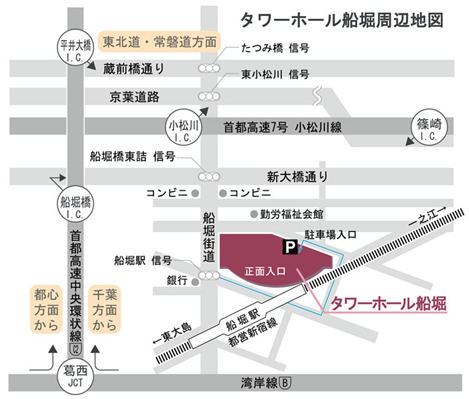 